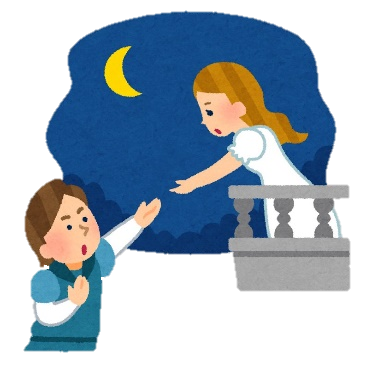 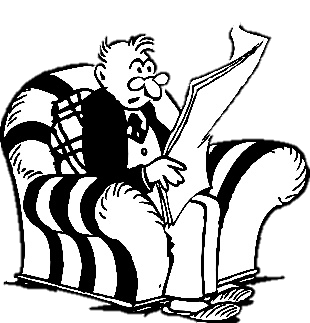 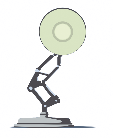 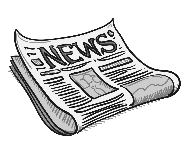 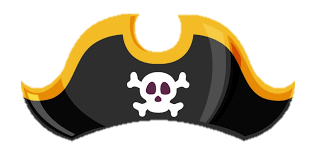 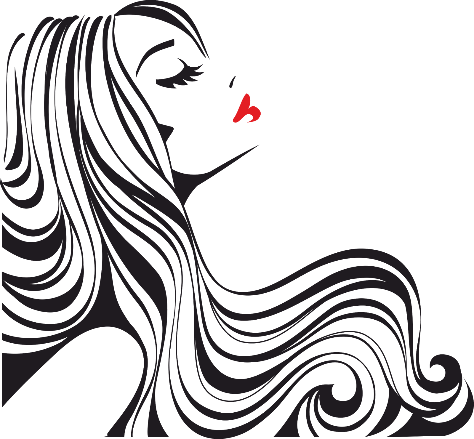 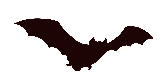 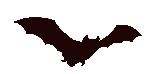 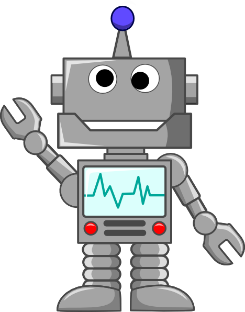 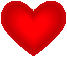 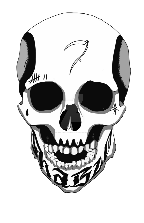 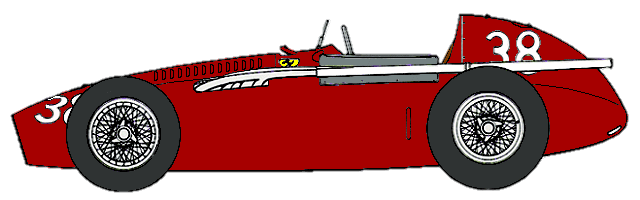 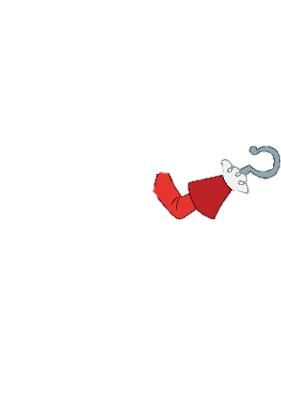 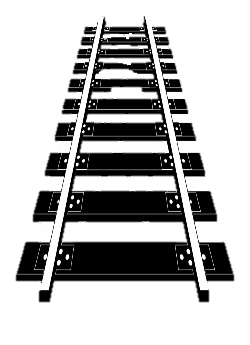 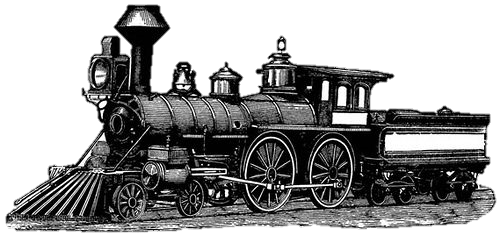 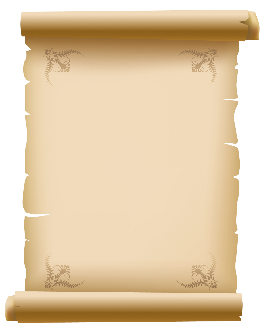 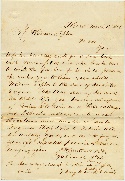 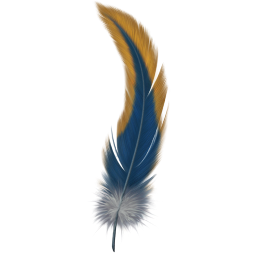 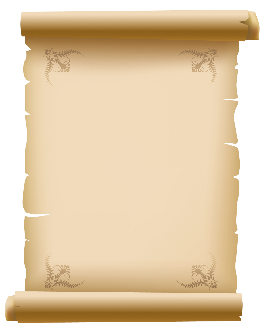 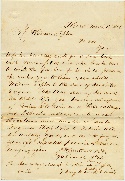 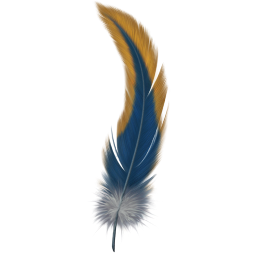 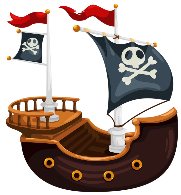 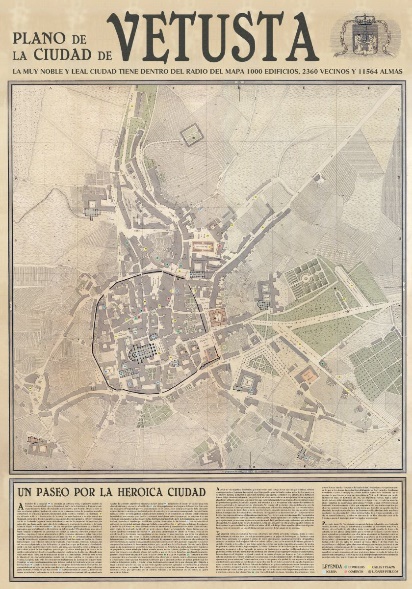 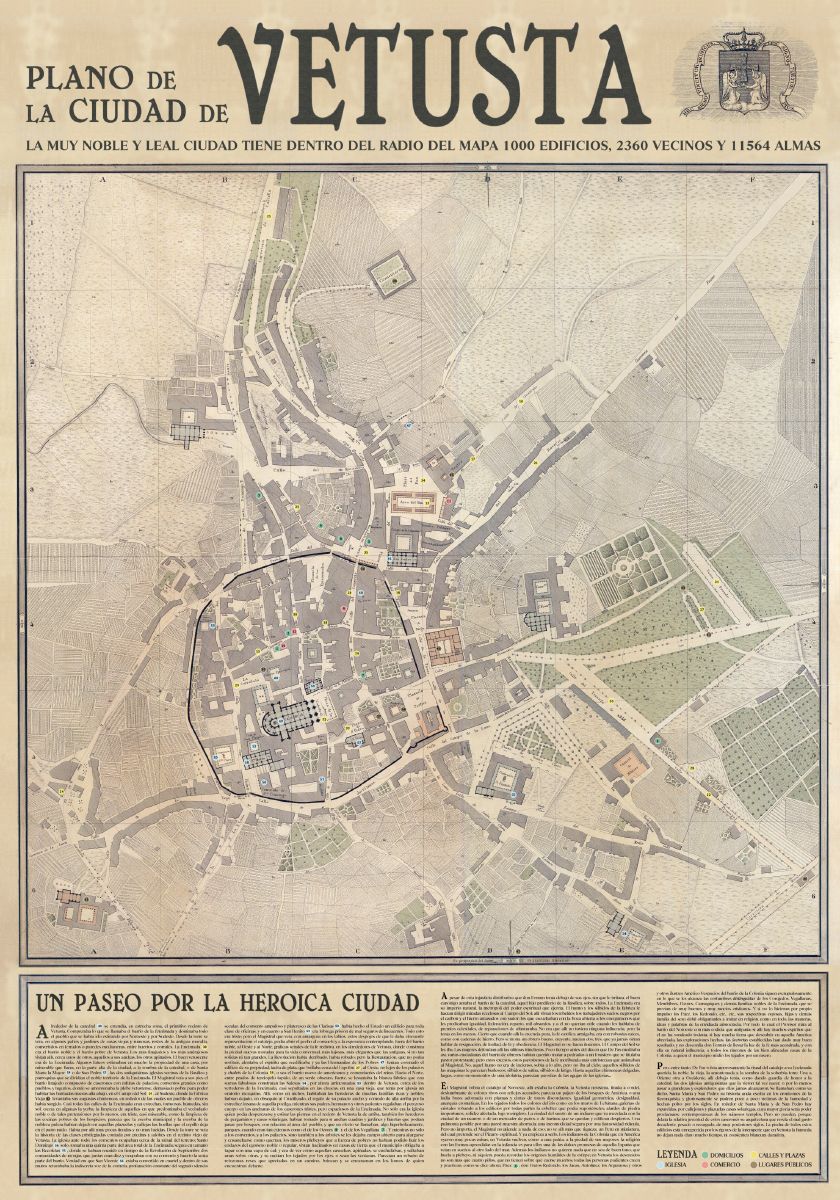 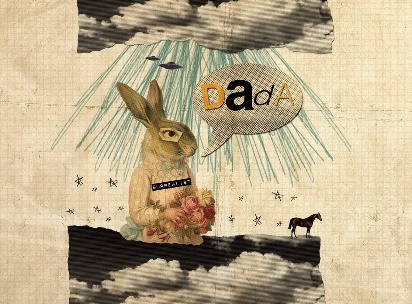 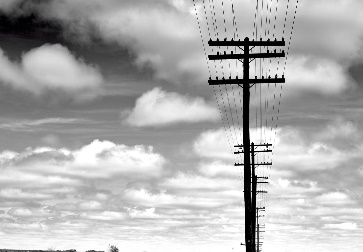 v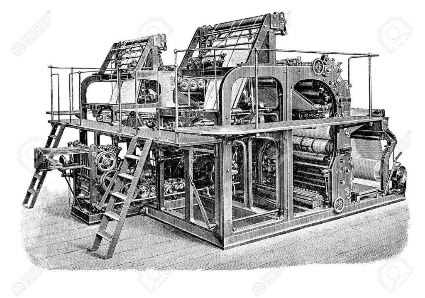 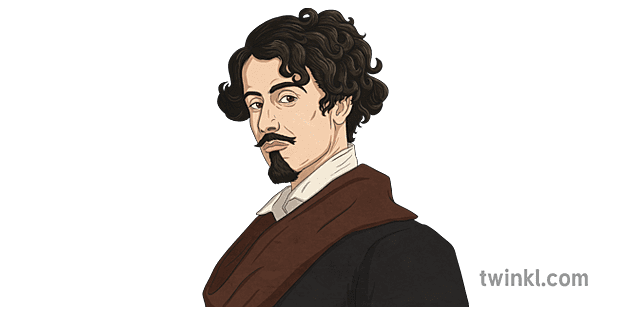 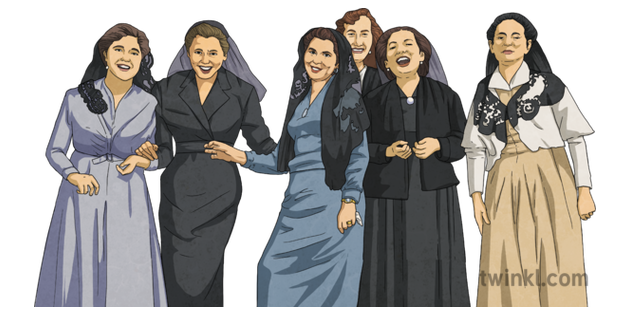 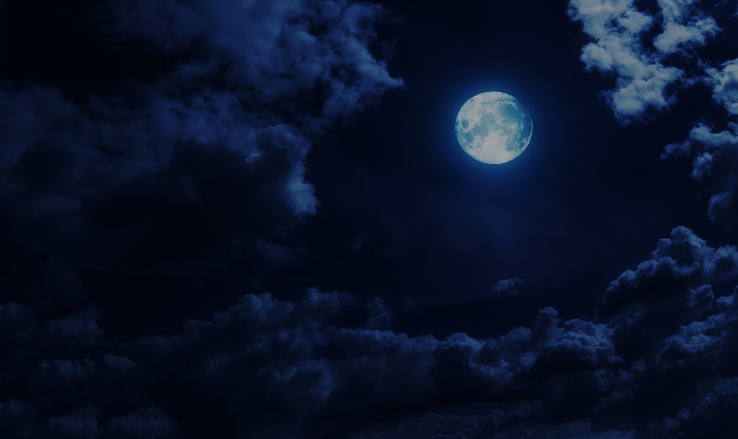 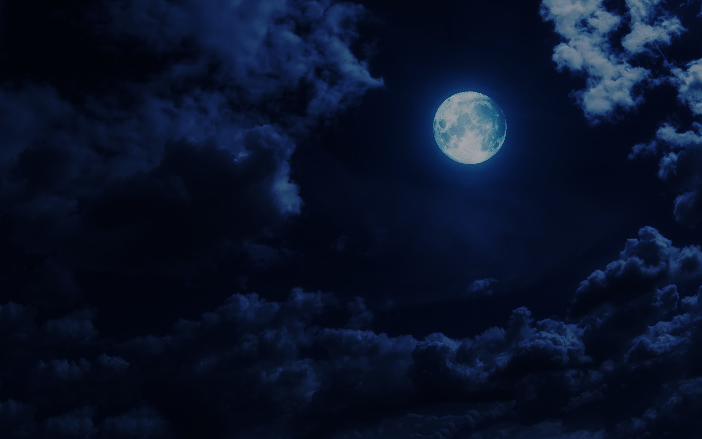 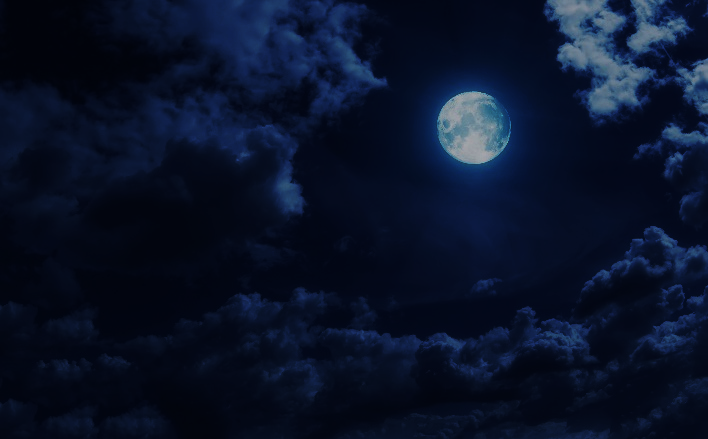 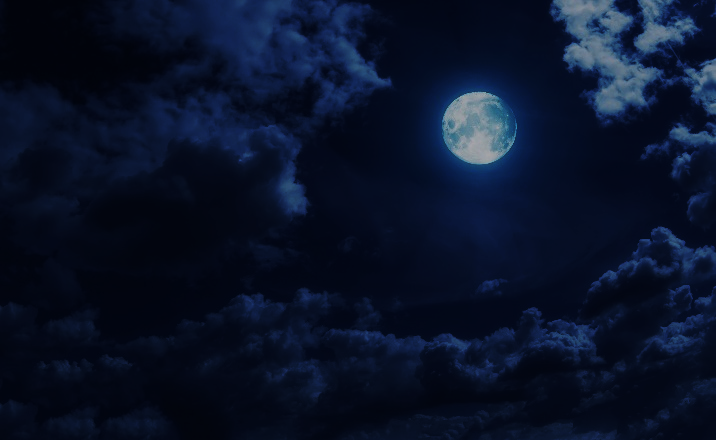 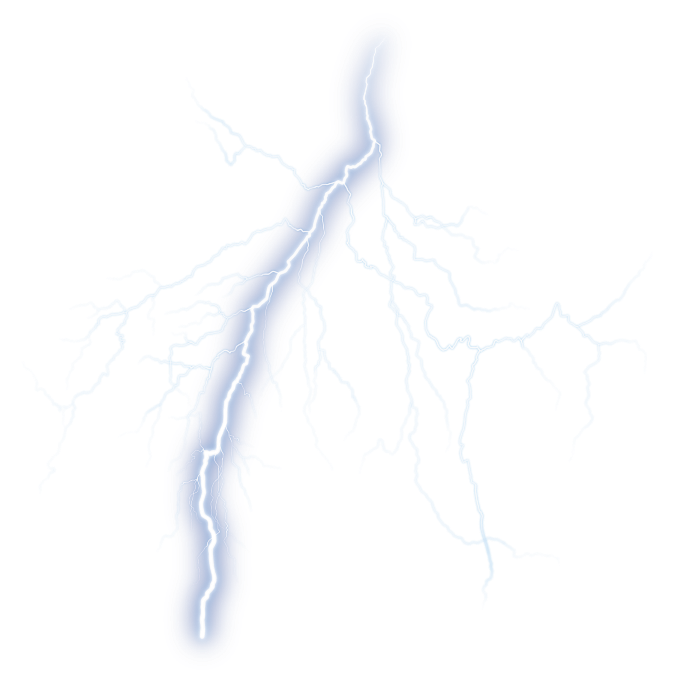 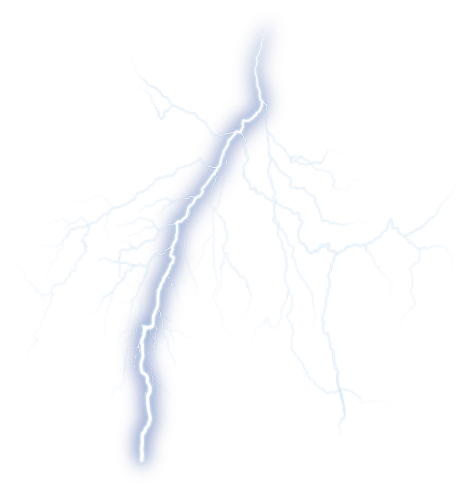 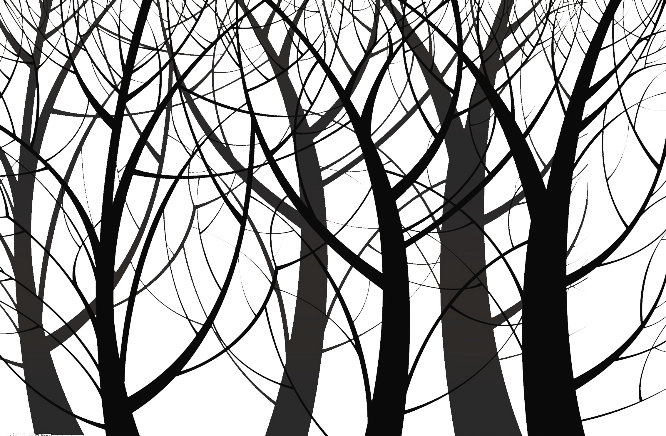 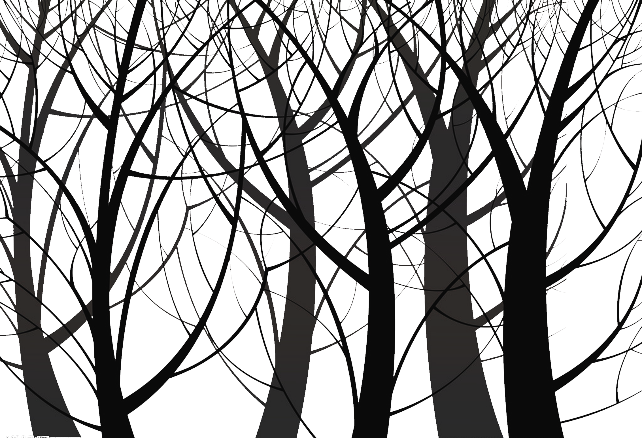 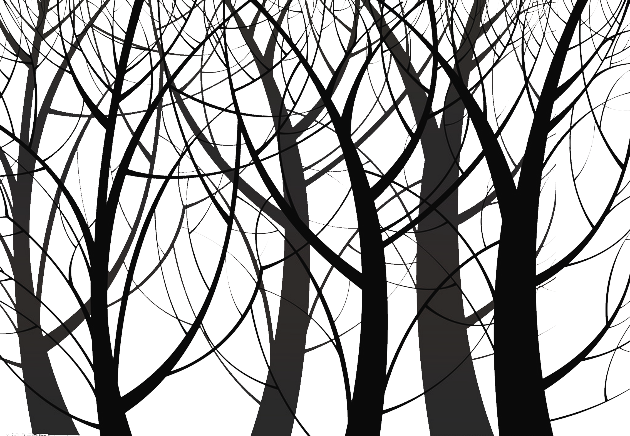 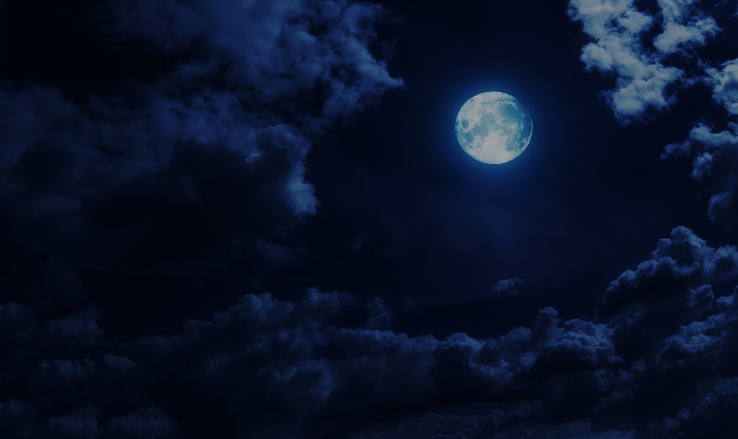 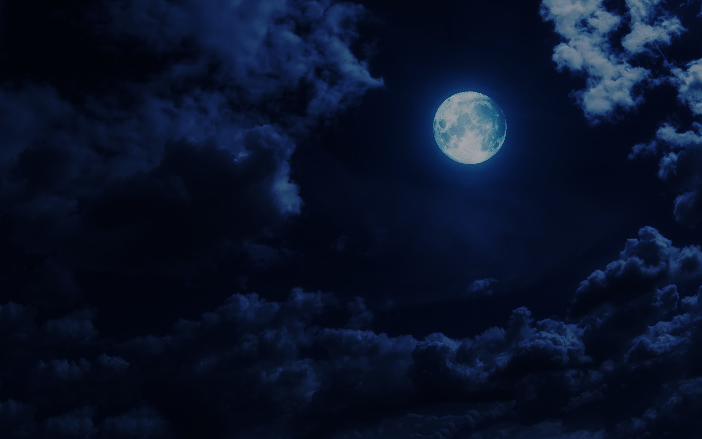 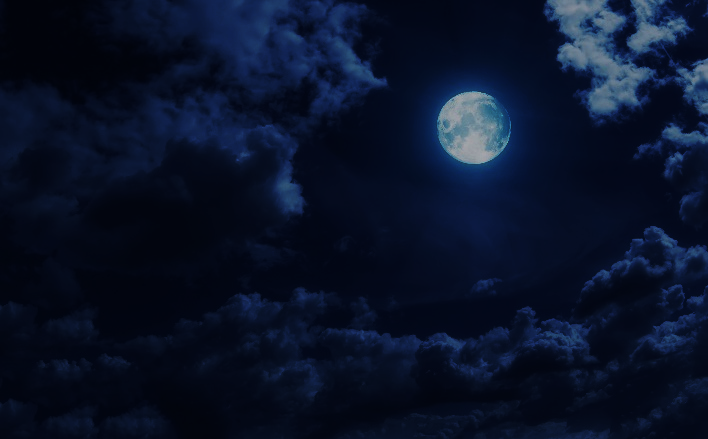 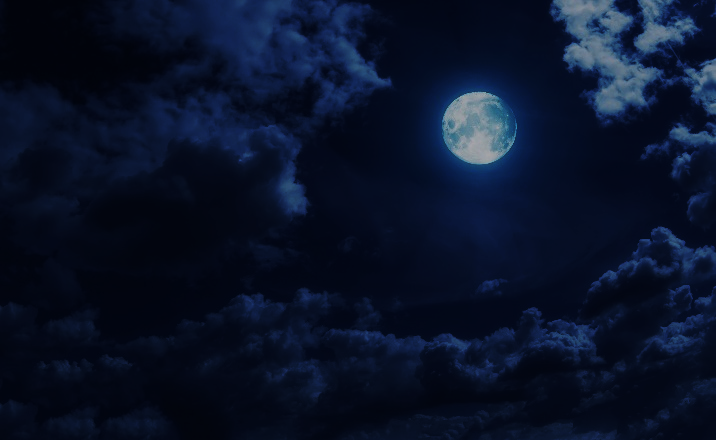 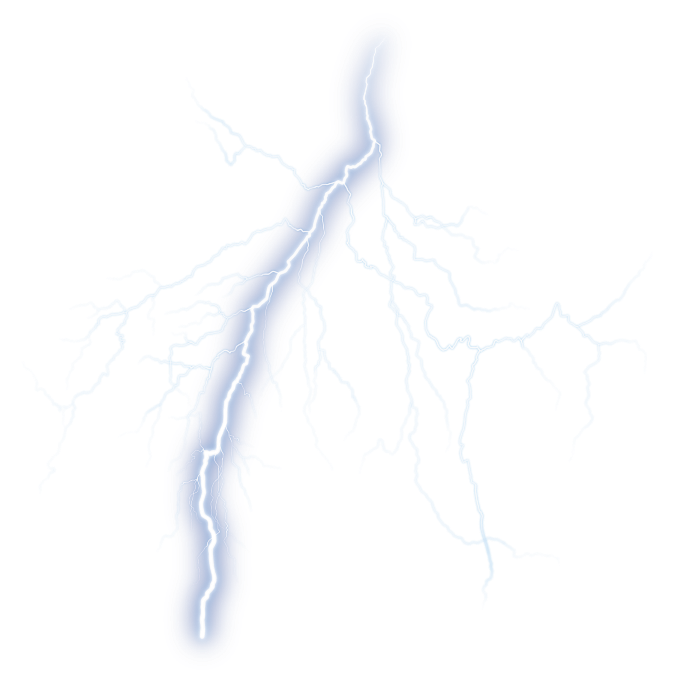 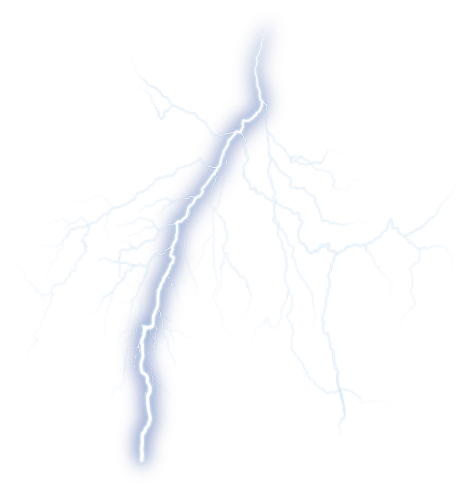 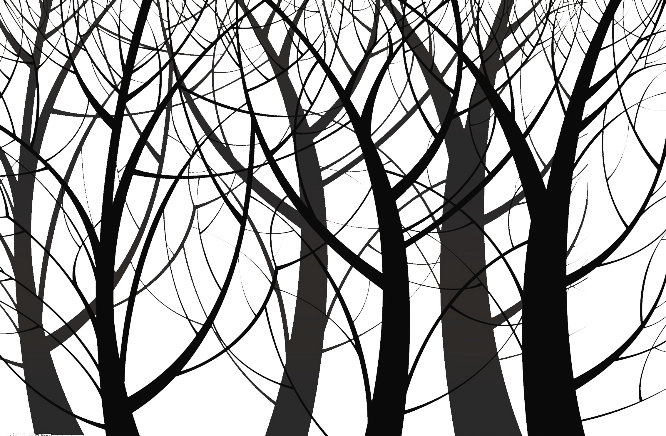 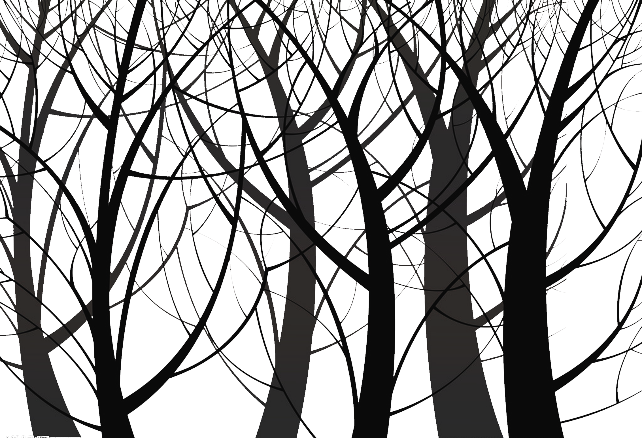 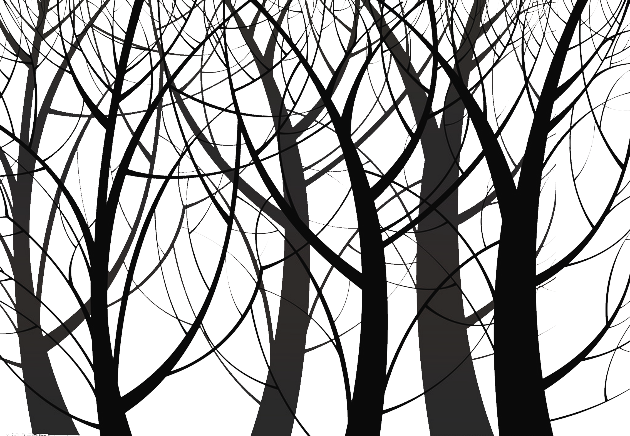 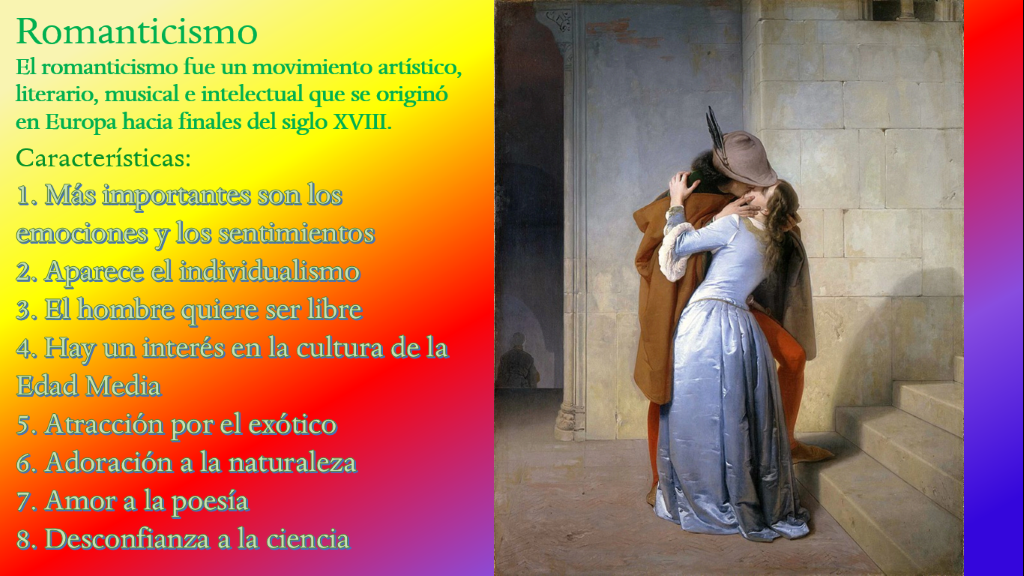 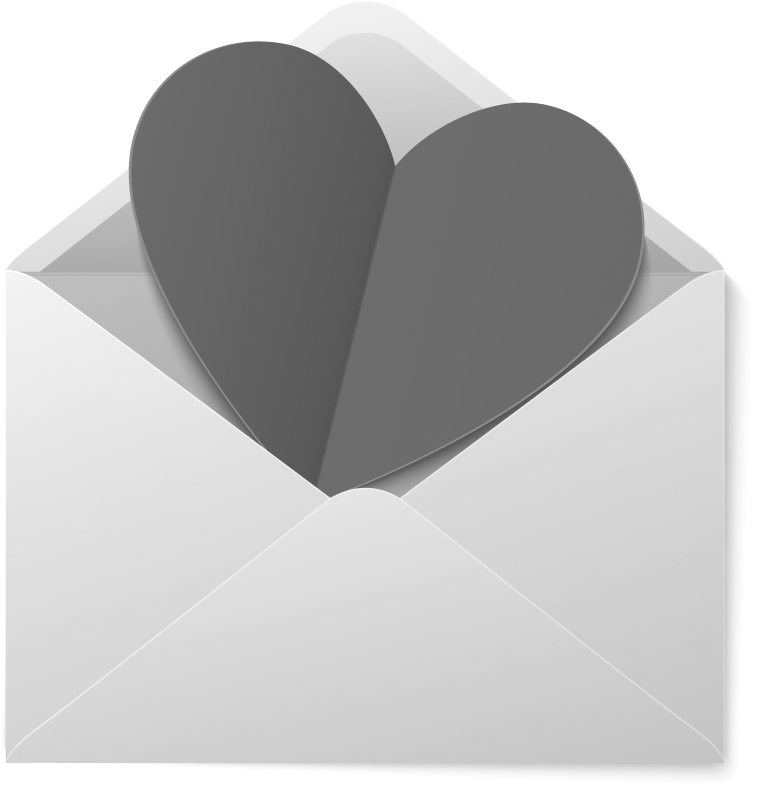 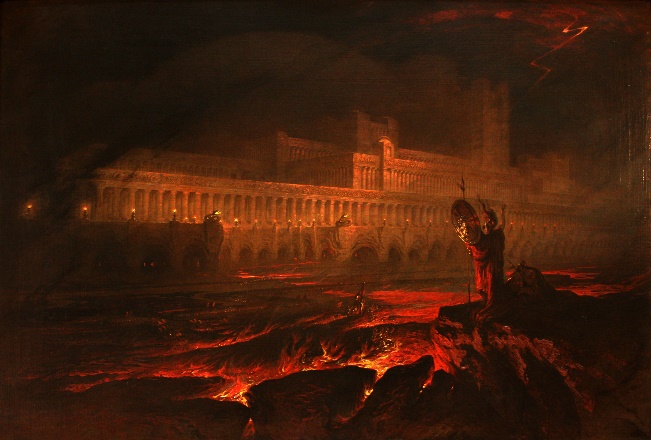 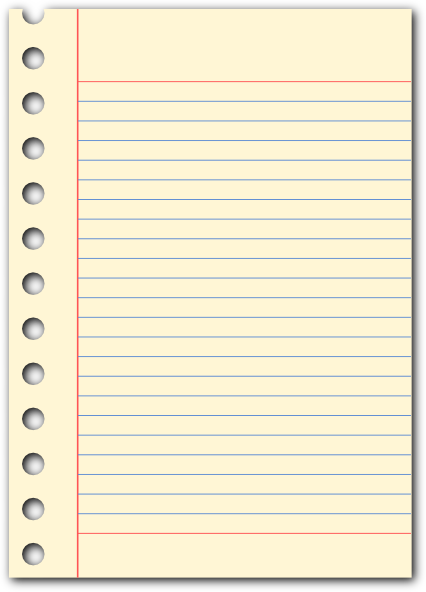 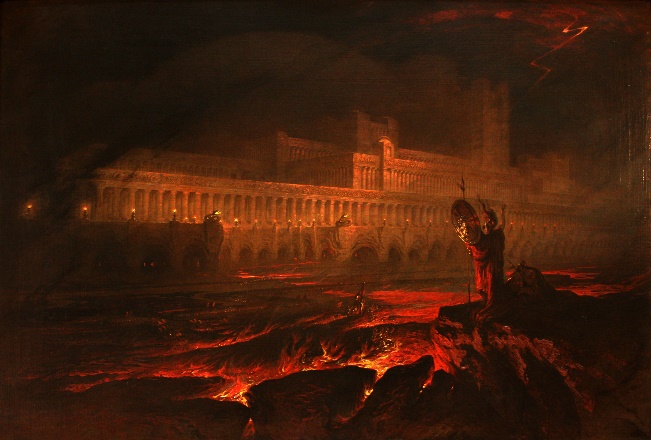 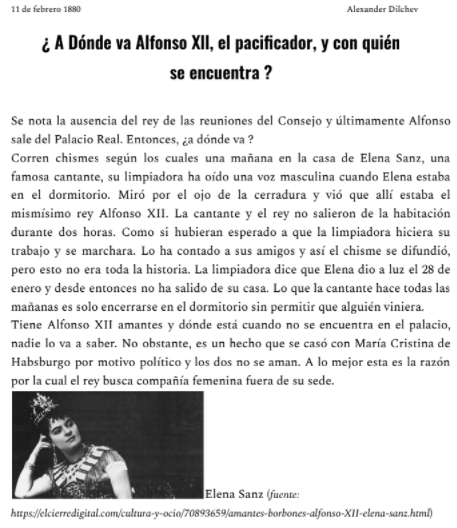 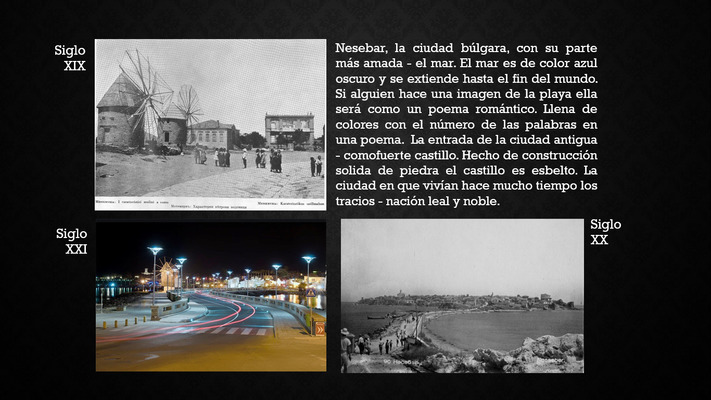 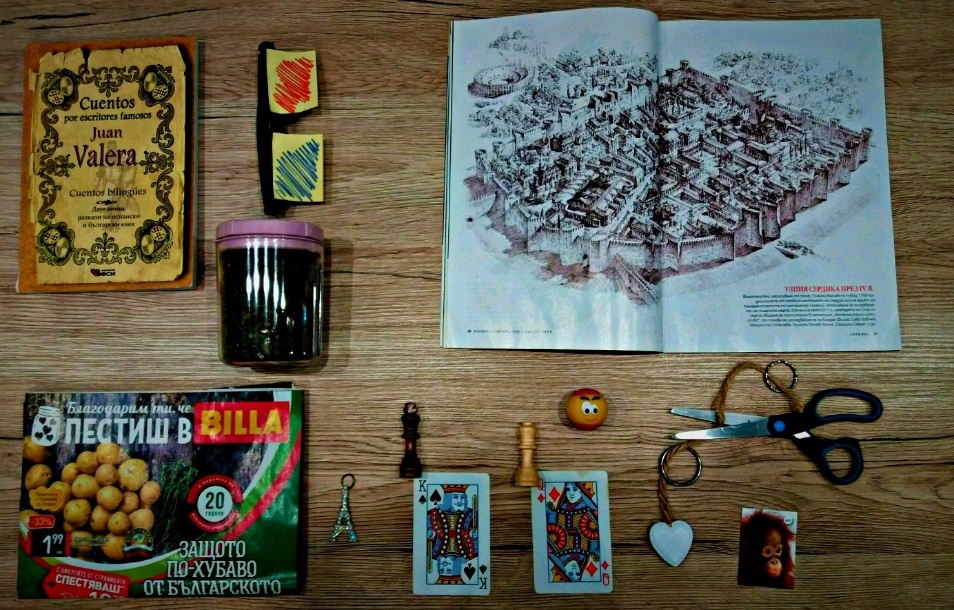 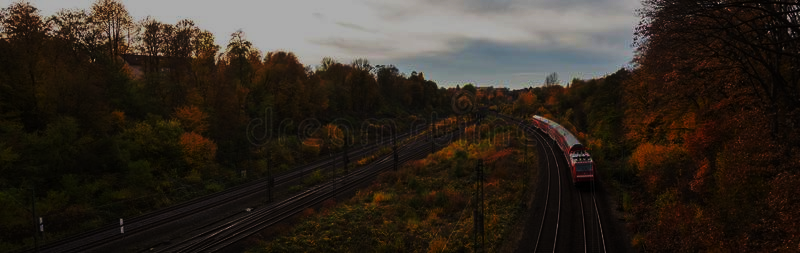 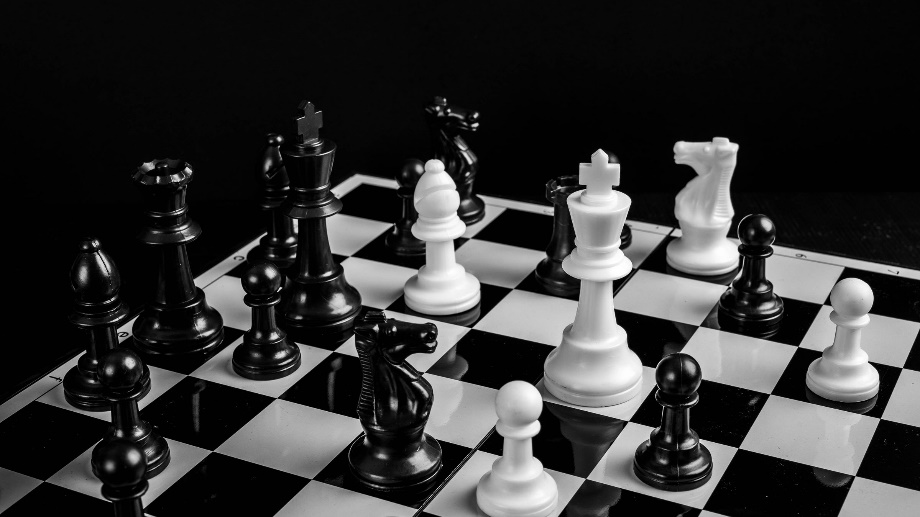 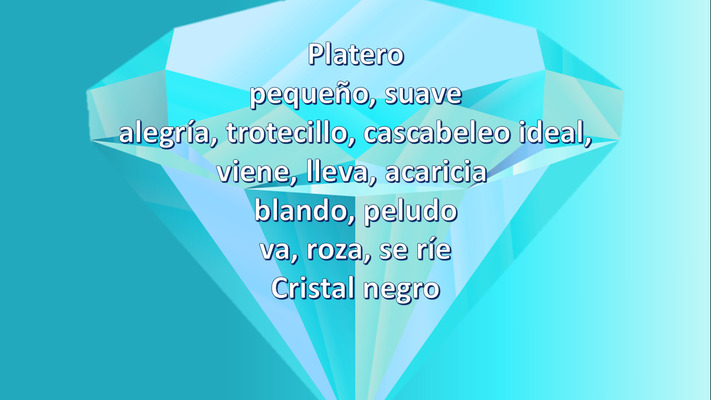 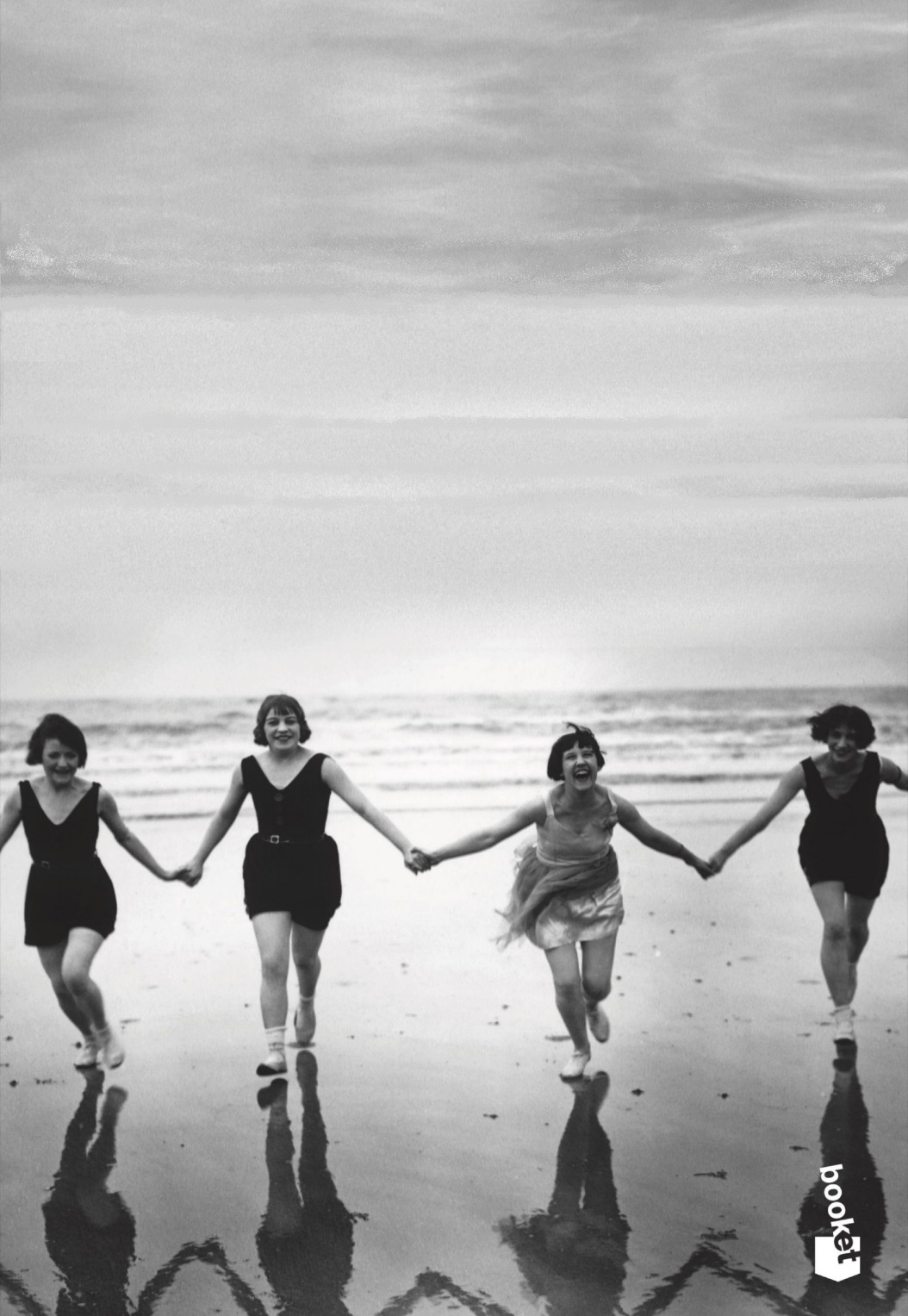 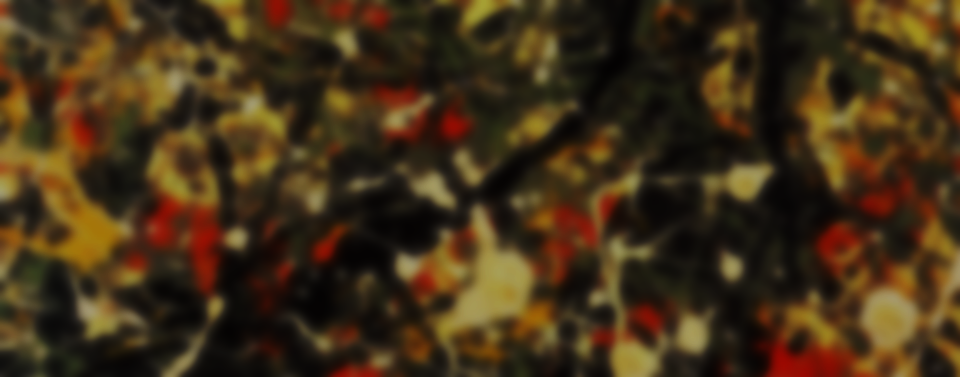 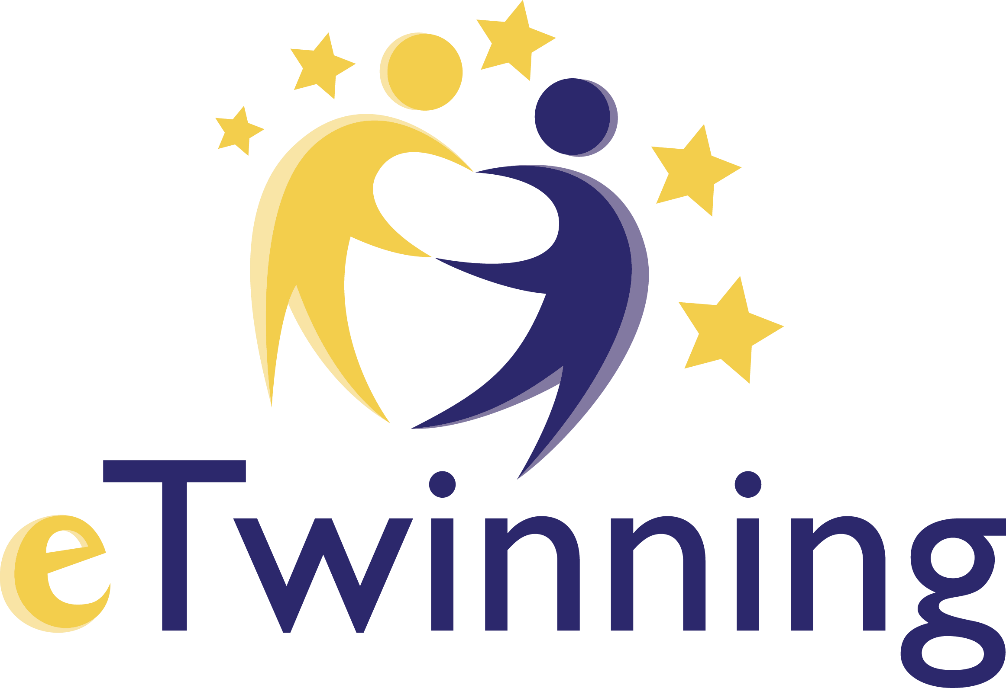 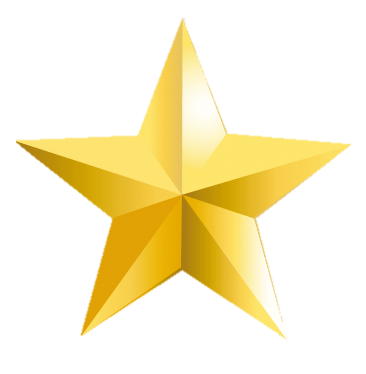 